Стихи о Ярославле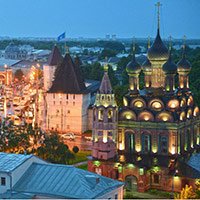 Ярославль – не просто город,
В нём российская душа!
Он, как прежде, ныне молод,
А, как Волга хороша!Ярославль – живая сказка,
Жить в ней хочется всегда.
Звон малиновый на Пасху.
Дарят всем колокола.С этим городом, как с лирой
Не расстанусь никогда.
На гербе медведь с секирой,
Нипочём ему года…Гаврюшкин Александр*****Ярославль — ты моё вдохновение!
Князя мудрого — мудрый наказ.
Золотых куполов отражение,
В звездопаде чарующих глаз.
Древний город растёт, процветает,
Утопая в весеннем саду.
Сердце нежно в любви замирает,
Я к тебе на свидание иду!Ядрова Капитолина*****Ярославль — чудный город-музей —
Восхищает красой рукотворной,
Как шкатулка волшебных камней,
Церквей светлых и храмов он полный.
И день города 1000 лет
Год из года приходит, желанный.
И пусть каждого жителя век
Будет праздником долгожданным.*****На Волге широкой стоит Ярославль.
Был городом славным от ныне и встарь.
В районе его одном я живу,
Мне дорог он очень, его я люблю!
Зеленый и славный,
Тихий и мирный, такой он
Родной, дорогой и красивый!
С рожденья знакомый и очень любимый,
Он старше меня, безусловно мудрее…
Гуляя по чистым, широким аллеям,
Вдыхая цветов аромат,
Иду на пруды,
Здесь много ребят,
И ты приходи!
В Дзержинском районе праздники часты,
Чтоб не забыли люди о счастье…
Веселье и смех…
Скучать не дадут…
И ты приходи!
Вставай в общий круг!Соболева Екатерина*****Ярославль у набережной
Здесь он смотрит глазами влюбленных,
И его не затмить красоты.
Но видна за листвою зеленой
Седина его стен крепостных.Здесь и древние тучные липы
Не бросают прибрежных постов –
Сторожат православные лики
И святыни церковных крестов.Здесь нетленная летопись предков
Вдохновение в камне хранит.
Божий храм, как музейная редкость,
В стороне от событий стоит.Влитый былью в «Кольцо Золотое»,
Город мой не сломали века.
И всегда, поднимаясь волною,
Им любуется Волга-река!Киселев Н.*****Россия ещё не умолкла,
И колокол грозен, как встарь.
Года пролетают над Волгой,
Не старят они Ярославль.Ах ты русская земля, шум дубрав…
Мудрым был великий князь Ярослав.
Краше места не найдёшь,
До чего же ты хорош,
Ярославль, Ярославль!
Куполов старинных вязь,
Город-воин, город-князь…
Ярославль мой, город-князь!Легендой и дивной, и давней
Весь путь мой отмечен земной.
Я знаю, что ждёт Ярославна,
И я возвращаюсь домой.Здравствуй, русская земля, шум дубрав!
Мудрым был великий князь Ярослав.
Краше места не найдёшь,
До чего же ты хорош,
Ярославль, Ярославль!
Куполов старинных вязь,
Город-воин, город-князь…
Ярославль мой, город-князь!Добронравов Н.
*****Есть на Волге Царь-град, Ярославлем зовут,
Он с седой головой, высоко златоглав,
Молод он и могуч, много силушки в нём,
Он и воин-спаситель, и прикроет, как мать.
Он строитель великий, учёных причал,
Многих дел вдохновитель и великих начал,
Было всяких столетий в тысячелетье его,
Он России спаситель и себя самого.
Отзывался на зовы великой страны,
Шли на стройки и в космос, к благородству земли,
Берегли православье, души чистоту,
Помним предков наказы: «Страну береги!»
Расцветай, Ярославль, тысячелетья живи!
Обновляйся, расти, всем примером служи,
Чтобы люди в тебе своё счастье нашли!
Слава, слава тебе, седовласый герой!Толокнова Анна*****Ярославль – не просто город,
В нём российская душа!
Он, как прежде, ныне молод,
А, как Волга хороша!Я запомнил нашу встречу:
Гнал из Вологды в Москву
«Жигули» в тот тихий вечер,
Вижу: сказка наяву!Ярославль, явился сказкой,
Мной увиденной тогда.
Я представил, как на пасху.
Бьют его колокола.То, что я тогда увидел,
Очень сложно описать.
Замер я в машине сидя,
Ощущая благодать.С этим городом, как с лирой
Не расстанусь никогда.
На гербе медведь с секирой,
Нипочём ему года…Гаврюшкин Александр*****Гимн ЯрославлюСнискав ещё в былинах славу,
Один такой на целый мир,
Стоит над Волгой Ярославль,
Как древнерусский богатырь.
Здесь смотрят в небо золотые
Церквей старинных купола,
И шепчут липы вековые
У белоснежных стен Кремля.Я знаю, воин он бывалый,
Громил непрошеных врагов.
Несокрушимый Ярославль
Не признавал ничьих оков.
За Русь Святую не напрасно
Он проливал и кровь и пот.
За жизнь свободную без рабства,
За православный наш народ.А время бег свой продолжает.
И как из прошлого привет,
Сквозь новостройки проступает,
Веков, давно минувших, след.
И перехватит вдруг дыханье,
Особой гордости волна.
Сплелись в одно очарованье
Здесь новый день и старина.Из года в год растёт мой город,
И хорошеет с каждым днём.
Он, не смотря на возраст, молод.
Идет с эпохой в ногу он.
На свете нет его роднее,
Судьба с ним связана моя.
С тысячелетним Юбилеем
Его хочу поздравить я.Лобачева Л.*****